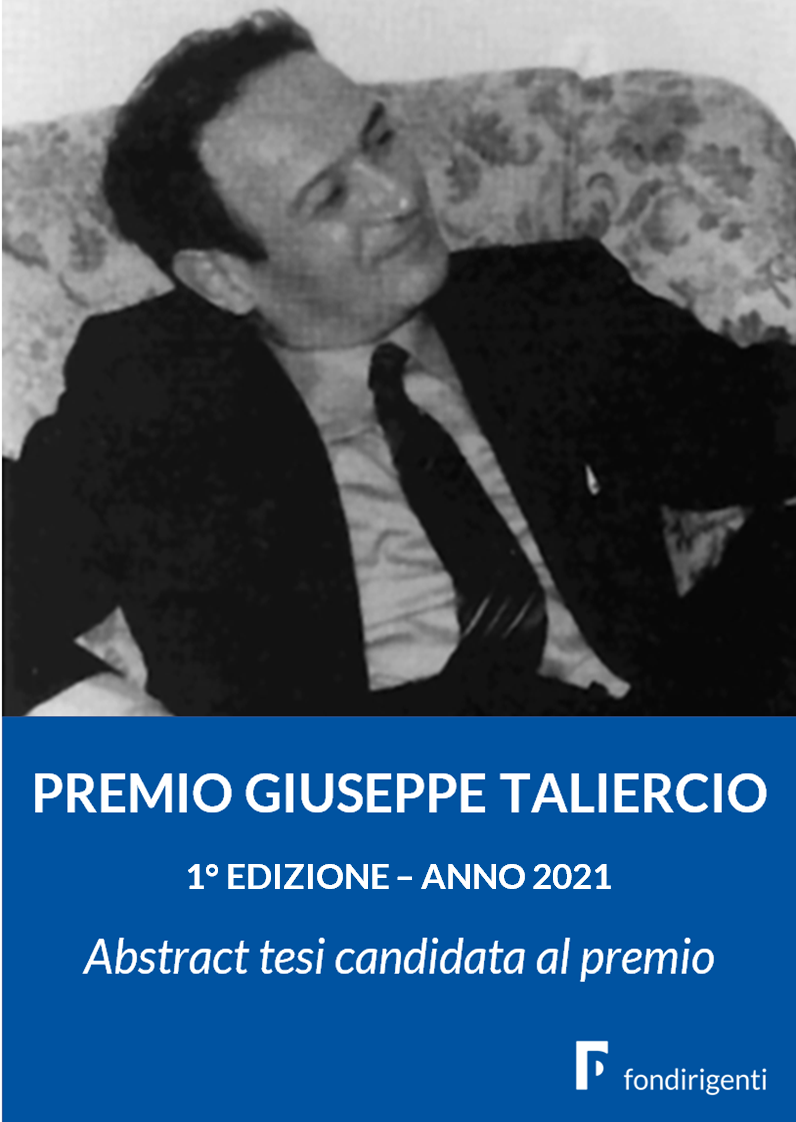 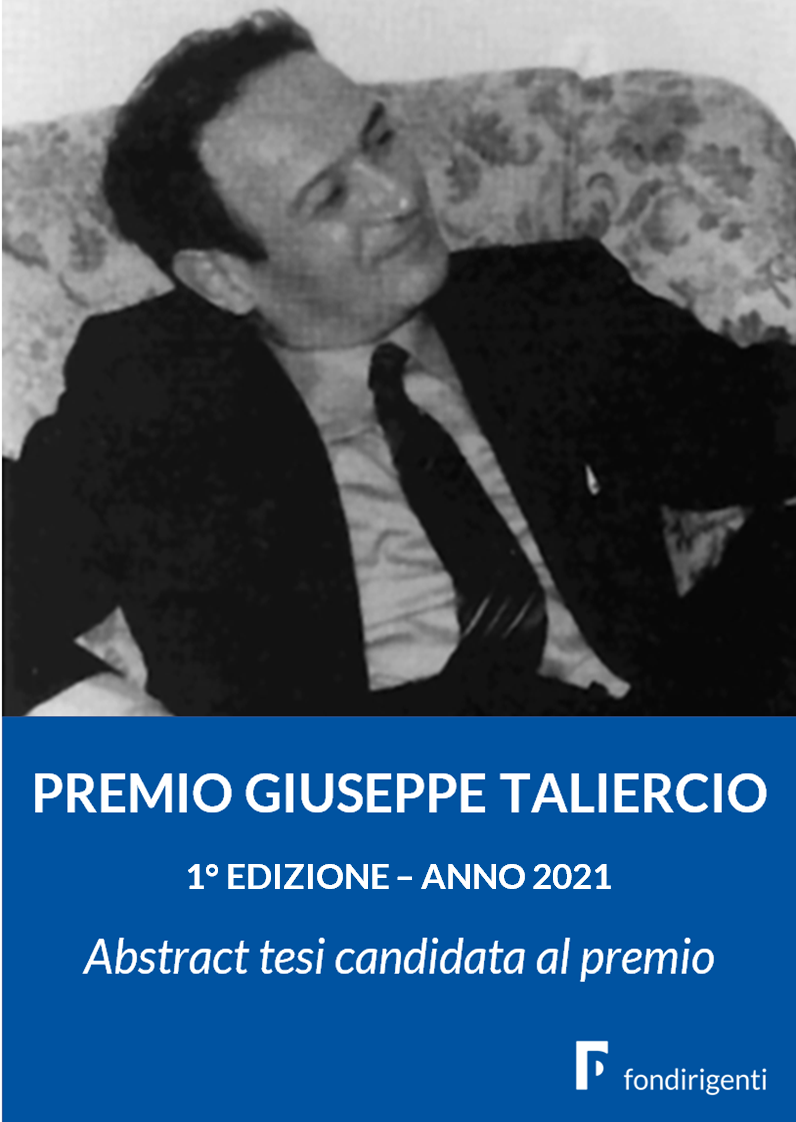 INSERIRE COPERTINA TESI (testo da rimuovere prima dell’invio)NOME UNIVERSITA’NOME DEL PROPRIO DIPARTIMENTOCorso di Laurea Magistrale in ……LOGO UNIVERSITA’Tesi di Laurea Magistrale TITOLO TESI Relatore:							             CANDIDATO/AProf. Nome Cognome			Dott./Dott.ssa Nome CognomeCorrelatore:

Prof. Nome Cognome							A.A. ACCADEMICO 2022-2023AbstractCoerenza della tesi con i temi indicati nel bando del Premio Taliercio:Obiettivi della tesi:Attività di ricerca svolte per l’elaborazione: (es. sperimentazioni, questionari, interviste, utilizzo di strumenti digitali, applicativi, analisi desk o ricerche field, ecc.)Benchmark internazionali (lasciare vuoto se non presenti)Conclusioni determinate dai risultati ottenuti dai punti di cui sopra: